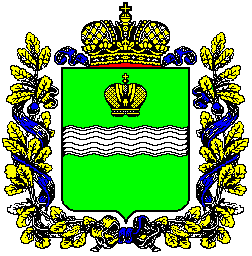 Правительство Калужской областиПОСТАНОВЛЕНИЕ25 ноября 2020 г.№_889_В соответствии с постановлением  Главного государственного санитарного врача Российской Федерации от 16.10.2020 № 31 «О дополнительных мерах по снижению рисков распространения  COVID-19 в период сезонного подъема заболеваемости острыми респираторными вирусными инфекциями и гриппом»(вред. постановленияГлавногогосударственногосанитарноговрачаРоссийской Федерации от 13.11.2020     № 34), Законом Калужской области «О нормативных правовых актах органов государственной власти Калужской области»  и  на основании предложения Главного государственного санитарного врача по Калужской области от 24.11.2020 № 30 Правительство Калужской области ПОСТАНОВЛЯЕТ:1. Внести в постановление Правительства Калужской области от 17.03.2020               № 200 «О введении режима повышенной готовности для органов управления и сил территориальной подсистемы Калужской области единой государственной системы предупреждения и ликвидации чрезвычайных ситуаций» (в ред. постановлений Правительства Калужской области от 25.03.2020 № 230, от 26.03.2020 № 233, от 26.03.2020 № 234, от 27.03.2020 № 242, от 28.03.2020  № 243, от 30.03.2020 № 245, от 31.03.2020 № 246, от 02.04.2020 № 254,   от 03.04.2020   № 270, от 10.04.2020 № 288, от 14.04.2020 № 306, от 15.04.2020  № 311, от 17.04.2020 № 318, от 24.04.2020 № 340, от 28.04.2020 № 355, от 29.04.2020 № 356, от 30.04.2020 № 360, от 06.05.2020 № 364,  от 07.05.2020 № 369, от 08.05.2020 № 373, от 08.05.2020 № 374, от 15.05.2020 № 379,  от 19.05.2020 № 388, от 29.05.2020 № 420, от 02.06.2020 № 425, от 02.06.2020 № 433,  от 11.06.2020 № 458,от 19.06.2020  № 486, от 23.06.2020 № 492,от 26.06.2020 № 503, от 02.07.2020 № 510, от 03.07.2020 № 512, от 13.07.2020 № 532, от 20.07.2020 № 546, от 23.07.2020 № 566, от 28.07.2020 № 569, от 25.08.2020 № 649, от 31.08.2020 № 673, от 30.09.2020 № 764, от 13.10.2020 № 795, от 29.10.2020 № 828, от 30.10.2020 № 830) (далее – постановление) следующие изменения:1.1. В абзаце первом пункта 1 постановления слова «по 24.00 30 ноября 2020 года» заменить словами «по 24.00 31 января  2021 года».1.2. Вабзацепервомпункта 7.11постановленияслова«идалеес15по 28 ноября 2020 года»заменитьсловами«идалее: с  15 по 28 ноября   2020 года, с 29 ноября по  12 декабря 2020 года,  с 13 по 26 декабря 2020 года, с 27 декабря 2020 года по 9 января 2021 года, с 10 по 23 января 2021 года  включительно».1.3. Дополнить постановление новым пунктом 19.3 следующего содержания: «19.3. С 1 декабря 2020 года по 15 января 2021 года организациям всех форм собственности, индивидуальным предпринимателям,осуществляющим деятельность на территории Калужской области, приостановить в ночное время с 00.00 до 06.00:-  оказаниеуслуг общественного питанияв  ресторанах, кафе, столовых, буфетах, барах, кальянных, закусочных и объектах нестационарной торговли, за исключением обслуживаниянавыносбезпосещениягражданамипомещенийтакихорганизаций, доставкизаказов;-   проведение зрелищно-развлекательных мероприятий в ресторанах, барах, кафе, ночных клубах (дискотеках),  караоке, боулинг-клубах, кальянных.».2. Настоящее постановление вступает в силу со дня его официального опубликования. Губернатор Калужской области 			                                         В.В.ШапшаКалужская областная организация Профсоюза работников народного образования и науки РФТел.факс: 57-64-69,  prokaluga@mail.ruКалуга, ноябрь, 2020https://www.eseur.ru/kaluga/